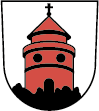 Městys DalešiceZastupitelstvo městyse DalešiceObecně závazná vyhláška č. 2/2021o stanovení obecního systému odpadového hospodářství Zastupitelstvo městyse Dalešice se na svém zasedání dne 13. 10. 2021 usneslo vydat na základě § 59 odst. 4 zákona č. 541/2020 Sb., o odpadech (dále jen „zákon o odpadech“), a v souladu s § 10 písm. d) a § 84 odst. 2 písm. h) zákona č. 128/2000 Sb., o obcích (obecní zřízení), ve znění pozdějších předpisů, tuto obecně závaznou vyhlášku (dále jen „vyhláška“):Článek 1Úvodní ustanoveníTato vyhláška stanovuje obecní systém odpadového hospodářství na území městyse Dalešice.Každý je povinen odpad nebo movitou věc, které předává do systému městyse Dalešice, odkládat na místa určená městysem v souladu s povinnostmi stanovenými pro daný druh, kategorii nebo materiál odpadu nebo movitých věcí zákonem o odpadech a touto vyhláškou.V okamžiku, kdy osoba zapojená do systému městyse Dalešice odloží movitou věc nebo odpad, s výjimkou výrobků s ukončenou životností, na místě městysem k tomuto účelu určeném, stává se městys vlastníkem této movité věci nebo odpadu. Stanoviště sběrných nádob je místo, kde jsou sběrné nádoby trvale nebo přechodně umístěny za účelem dalšího nakládání se směsným komunálním odpadem. Stanoviště sběrných nádob jsou individuální nebo společná pro více uživatelů.Článek 2Oddělené soustřeďování komunálního odpadu Osoby předávající komunální odpad na místa určená městysem jsou povinny odděleně soustřeďovat následující složky:biologické odpady,papír,plasty včetně PET lahví,sklo,kovy,nebezpečné odpady,objemný odpad, jedlé oleje a tuky,textil,směsný komunální odpad.Směsným komunálním odpadem se rozumí zbylý komunální odpad po stanoveném vytřídění podle odstavce 1 písm. a), b), c), d), e), f), g), h) a i).Objemný odpad je takový odpad, který vzhledem ke svým rozměrům nemůže být umístěn do sběrných nádob (např. koberce, matrace, nábytek,…).Článek 3Soustřeďování papíru, plastů, skla, kovů, biologického odpadu, jedlých olejů, tuků a textiluPapír, plasty, sklo, kovy, biologické odpady, jedlé oleje, tuky a textil se soustřeďují do zvláštních sběrných nádob, kterými jsou velkoobjemové kontejnery a sběrné nádoby na tříděný odpad.Zvláštní sběrné nádoby na tříděný odpad jsou umístěny na stanovištích na území městyse Dalešice. Informace o sběru a stanovištích sběrných nádob jsou zveřejňovány na webových stránkách městyse.Zvláštní sběrné nádoby jsou barevně odlišeny a označeny příslušnými nápisy:biologické odpady – speciální sběrná nádoba,papír – barva modrá,plasty, PET lahve – barva žlutásklo bílé – barva bílá, sklo barevné – barva zelená,kovy – barva černá,jedlé oleje a tuky – speciální sběrná nádoba,textil – speciální sběrná nádoba.Do zvláštních sběrných nádob je zakázáno ukládat jiné složky komunálních odpadů, než pro které jsou určeny.Zvláštní sběrné nádoby je povinnost plnit tak, aby je bylo možno uzavřít a odpad z nich při manipulaci nevypadával. Pokud to umožňuje povaha odpadu, je nutno objem odpadu před jeho odložením do sběrné nádoby minimalizovat. Článek 4 Svoz nebezpečných složek komunálního odpadu a objemného odpaduSvoz nebezpečných složek komunálního odpadu je zajišťován minimálně dvakrát ročně jejich odebíráním na předem vyhlášených přechodných stanovištích přímo do zvláštních sběrných nádob k tomuto sběru určených. Nebezpečné složky komunálního odpadu lze (na základě smlouvy městyse Dalešice) předávat také do sběrných dvorů provozovaných společností ESKO-T s.r.o., Hrotovická 232, Třebíč, a to v souladu s provozním řádem sběrného dvora.  Informace o sběru jsou zveřejňovány na webových stránkách městyse.Svoz objemného odpadu je zajišťován průběžně jeho odebíráním na předem vyhlášeném stanovišti přímo do zvláštní sběrné nádoby k tomuto sběru určené. Objemný odpad lze (na základě smlouvy městyse Dalešice) předávat také do sběrných dvorů provozovaných společností ESKO-T s.r.o., Hrotovická 232, Třebíč, a to v souladu s provozním řádem sběrného dvora.  Informace o sběru jsou zveřejňovány na webových stránkách městyse.Soustřeďování nebezpečných složek komunálního odpadu a objemného odpadu podléhá požadavkům stanoveným v článku 3 odst. 4 a 5.Článek 5Soustřeďování směsného komunálního odpadu Směsný komunální odpad se odkládá do sběrných nádob. Pro účely této vyhlášky se sběrnými nádobami rozumějí:typizované sběrné nádoby (popelnice) určené ke shromažďování směsného komunálního odpadu odpadkové koše, které jsou umístěny na veřejných prostranstvích v městysi, sloužící pro odkládání drobného směsného komunálního odpadu.Soustřeďování směsného komunálního odpadu podléhá požadavkům stanoveným 
v článku 3 odst. 4 a 5. Článek 6Nakládání se stavebním a demoličním odpadem Stavebním odpadem a demoličním odpadem se rozumí odpad vznikající při stavebních a demoličních činnostech nepodnikajících fyzických osob. Stavební a demoliční odpad není odpadem komunálním.Stavební a demoliční odpad lze (na základě smlouvy městyse Dalešice) předávat do sběrných dvorů provozovaných společností ESKO-T s.r.o., Hrotovická 232, Třebíč, a to v souladu s provozním řádem sběrného dvora. Článek 7Zrušovací ustanovení Zrušuje se obecně závazná vyhláška č. 6/2019 ze dne 13. 12. 2019 o místním poplatku za provoz systému shromažďování, sběru, přepravy, třídění a odstraňování komunálních odpadů v městysi Dalešice.Článek 8ÚčinnostTato vyhláška nabývá účinnosti dnem 1. 1. 2022.Vyvěšeno na úřední desce městyse Dalešice dne:21.10.2021Sejmuto z úřední desky městyse Dalešice dne:Mgr. Michal Cichýmístostarosta městyseJiří Loukotastarosta městyse